День открытых дверей                     «Архив всегда с Вами» 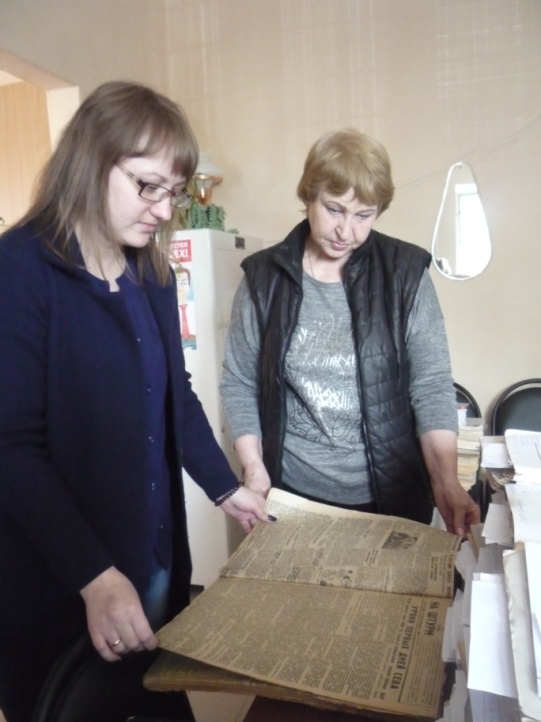 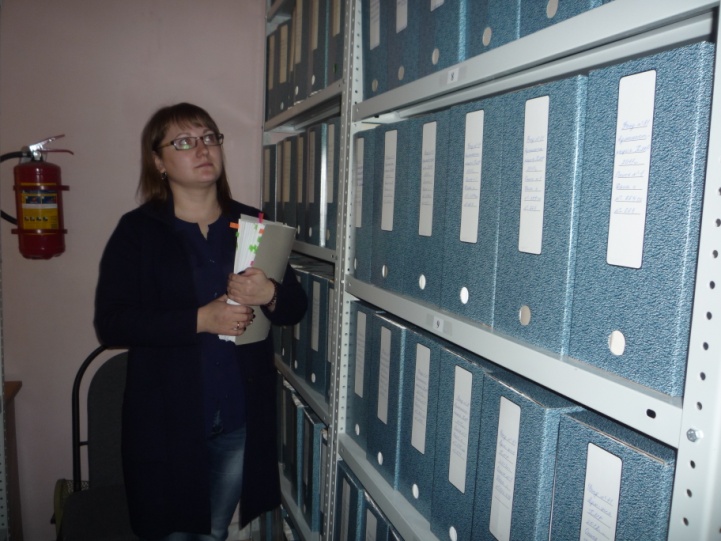 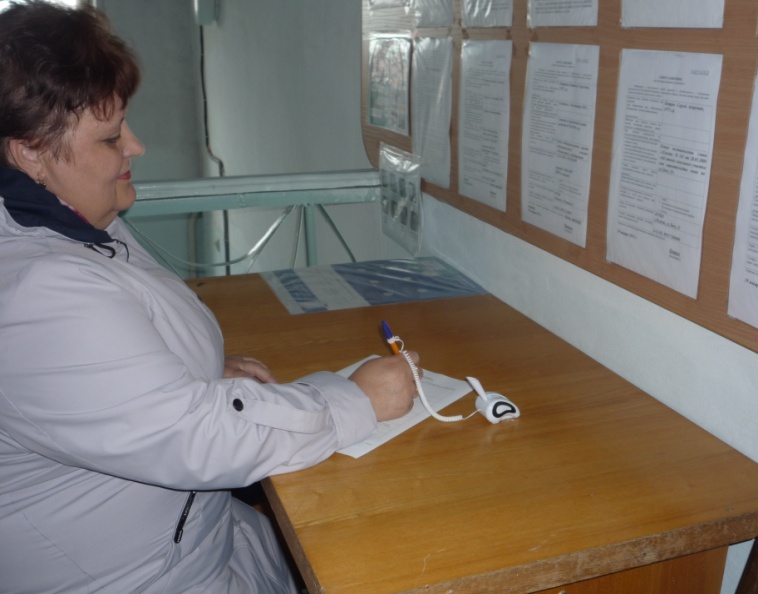 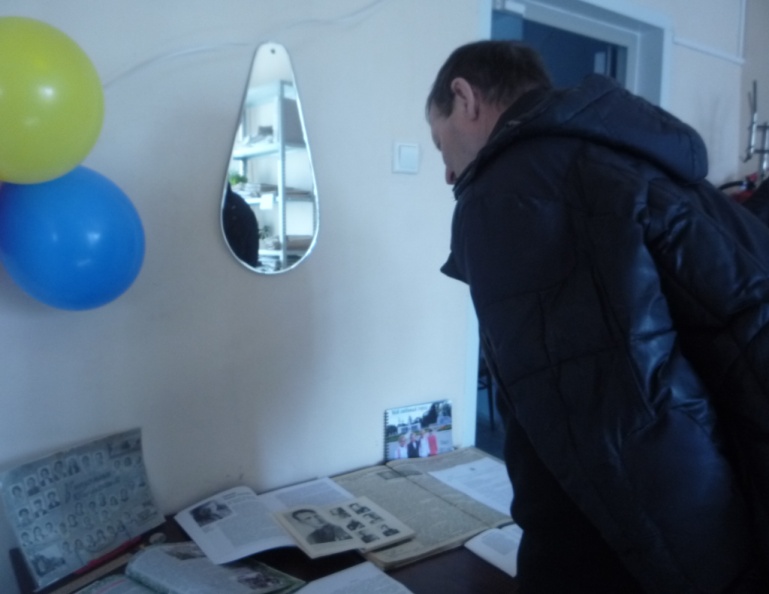 13 июня 2018 года  архивный отдел администрации Пластовского муниципального района гостеприимно распахнул двери для всех желающих. Это мероприятие приурочено к профессиональному празднику –100-летию государственной архивной службы России.Посетители  познакомились с архивной деятельностью: узнали о составе хранящихся документов, получили консультации по вопросам организации комплектования, учета, хранения, использования архивных документов, предоставления государственных услуг.Каждый желающий познакомился с документами выставки «Без архива нет истории», справочно-информационным и библиотечным фондами,  с документами личного происхождения граждан, .В этот день  получили консультации 29 человек, в т.ч. по телефону - 6, лично - 23 .